Our MissionA Coming of Age Foster Family Agency’s mission is to be a bridge between dependency, reunification and permanency for children and families in the foster care system.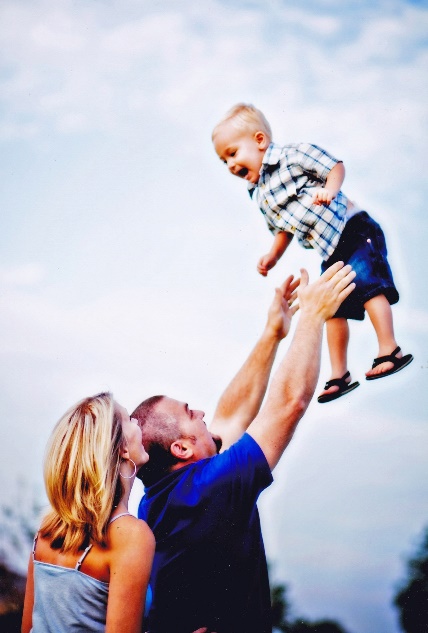 Our VisionA Coming of Age Foster Family Agency envisions a future where children and families are safe, healthy and wholeA Coming of Age Foster Family Agency, Inc.Established in 2003, A Coming of Age Foster Family Agency has provided excellent treatment-level foster care services to children and families in the Riverside and San Bernardino Counties.  In 2016, A Coming of Age FFA served approximately 102 children and youth each month in foster placement while achieving successful permanency outcomes for a majority of those children, youth and young adults served by our organization.  A Coming of Age FFA looks to provide for the needs in the communities it serves by providing quality trained families who nurture, support and guide children who are placed in foster care due to suffering from various forms of abuse and/or neglect.  One of the common phrases heard at A Coming of Age FFA is “first placement in is the last placement out”.  Through the services that we provide children are able to be placed in a loving home that encourages them to grow into positive participants in their communities, empowered with the skills to not just survive, but to reach their individual goals.  With the support of our key champions, A Coming of Age FFA has been able to provide support programs and services to our youth and families such as our Independent Living Skills Program and our young readers program w.With a staff of 17 full-time professionals, A Coming of Age FFA continues to strive for excellence moving forward as we continue to care for the needs of abuse and neglected children, youth and young adults who are currently placed in the foster care system.   2016 A Coming of Age Foster Family Agency StatisticsDecember 2016 ACOA FFA Placements - 107Riverside			67		63%San Bernardino	40		37%2016 FFA Ethnicity BreakdownAfrican American	30		24%Bi/Multi-Ethnic		3		7%	Caucasian				30		24%Hispanic/Latino		43		43%Asian					1		2%December 2016 FFA Breakdown by Age0 to 4			32		30%5 to 8			27		25%9 to 11			10		9%12 to 14		15		14%15 to 18		23		22%December 2016 FFA Gender BreakdownMale			64		42%Female			43		58%End of the Year FFA Placements by County			Riverside			51San Bernardino	562016 Successful Placements/Achieved Permanency – (134 Discharges)During the course of this year, there were 134 youth between the ages of 0-21 who discharged from placement with our agency.  Of these youth, 68% (91 of 134) successfully completed their court ordered reunification plan at the time of, or prior to, discharge with our agency.  2016 Certified HomesRiverside			38San Bernardino	42016 Certified Homes Ethnicity BreakdownAfrican American	16		39%Caucasian				5		12%Hispanic/Latino		19		46%Asian					1		3%2016 Newly Certified HomesRiverside			10San Bernardino	0Riverside Main Office7891 Mission Grove ParkwaySuite BRiverside, CA 92508(951) 776-9223Moreno Valley Recruitment and Training Center22500 Town Circle Dr.Moreno Valley, CA 92553(951) 653-5252